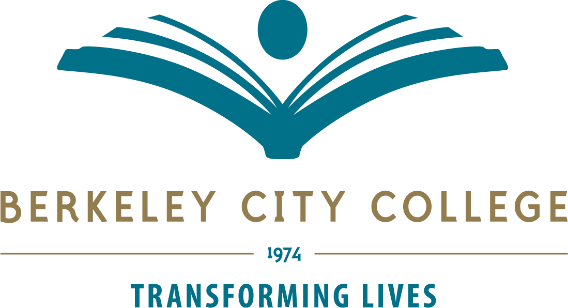 College Roundtable for Planning and BudgetingFALL 2018 – SPRING 2019Meeting Schedule2nd and 4th Mondays of the month12:20 p.m. – 1:30 p.m.				Date					LocationFALL 2018			August 27				451A/B				September 24			451A/B				October 8				451A/B				October 22				451A/B				November 5			451A/B				November 26			451A/B				December 10			451A/B

SPRING 2019		January 28				451A/B				February 11			451A/B				February 19			451A/B (Special Meeting Added)				February 25			451A/B				March 11				451A/B				March 25				451A/B				April 8				451A/BApril 22				451A/B				May 13				451A/B